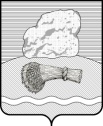 РОССИЙСКАЯ ФЕДЕРАЦИЯКалужская областьДуминичский районАдминистрация сельского поселения«ДЕРЕВНЯ  ВЕРХНЕЕ ГУЛЬЦОВО»ПОСТАНОВЛЕНИЕ«15»  июня 2020  г. 						                                              №29                                                                   О  мерах по оказанию содействия избирательной комиссии в реализации их полномочий по проведению общероссийского голосования по вопросу одобрения изменений в Конституцию Российской Федерации 01 июля 2020 года	В целях оказания содействия участковой избирательной комиссии  избирательного участка №0516, №0517  Думиничского района  в организации подготовки и проведения общероссийского голосования по вопросу одобрения изменений в Конституцию Российской Федерации, руководствуясь  Федеральным законом от 12.06.2002 № 67-ФЗ «Об основных гарантиях избирательных прав и права на участие в референдуме гражданРоссийской Федерации», распоряжением Президента Российской Федерации от 14 февраля 2020 года № 32-рп,  распоряжением Правительства Российской Федерации от02.03.2020 г №487-р «О поручениях органам государственной власти, органам местного самоуправления, иным государственным органам и организациям в целях оказания содействия избирательным комиссиям в организации подготовки и проведения общероссийского голосования по вопросу одобрения изменений в Конституцию РФ», администрация сельского поселения «Деревня Верхнее Гульцово» ПОСТАНОВЛЯЕТ: 1. Предоставить участковой избирательной комиссии избирательного участка №0516, участковой избирательной комиссии избирательного участка №0517 Думиничского района на безвозмездной основе находящиеся в собственности администрации сельского поселения «Деревня Верхнее Гульцово» помещения для приема заявлений о включении в список участников голосования по месту нахождения, хранения документации по общероссийскому голосованию для приема заявлений о включении избирателей в список избирателей по месту нахождения, помещение для общероссийского голосования – в здании Гульцовского СДК по адресу:  Калужская область, Думиничский район, д.Верхнее Гульцово, д.43; в здании Сягловского СК по адресу: Калужская область, Думиничский район, д.Кочуково, д.15.2. Организовать в период с 23 июня по 01 июля 2020 г. охрану помещений для приема заявлений о включении избирателей в список избирателей по месту нахождения, указанных в п.1 настоящего Постановления, и избирательной документации. 3. Обеспечивать размещение на сайте администрации поселения информации, связанной с образованием избирательных участков и формированием избирательной комиссии, а так же предоставляемой территориальной избирательной комиссией Думиничского района информации о ходе подготовки и проведения общероссийского голосования по вопросу одобрения изменений в Конституцию Российской Федерации.   4. Выделить на участке для голосования специально оборудованные места для размещения печатных информационных материалов -  стенд в здании Гульцовского СДК по адресу: д.Верхнее Гульцово, д.43; стенд в здании Сягловского СК по адресу: д.Кочуково, д.15 5.  В срок до 16 июня 2020 г обеспечить пункт приёма заявлений о включении в список участников голосования по месту нахождения компьютерной техникой, необходимой для приема заявлений, печати протоколов УИК с QR-кодом. 6. Обеспечить необходимые нормативные технологические условия для бесперебойного функционирования на пункте приёма заявлений и избирательном участке компьютерной техники, необходимой для приема заявлений, печати протоколов УИК с QR-кодом. 7. Настоящее постановление вступает в силу с даты его подписания. 8. Копии настоящего постановления направить в территориальную избирательную комиссию Думиничского района и в администрацию МР «Думиничский район».9. Контроль за исполнением настоящего постановления оставляю за собойГлава администрации	Л.И.Чорная